ESTADO DE SANTA CATARINAPREFEITURA MUNICIPAL DE CAPINZALEdital de Processo Seletivo 036/2013DIVULGA DECISÃO DOS RECURSOS CONTRA A CLASSIFICAÇÃO PRELIMINARPROCESSO SELETIVO Nº 036/2013PREFEITO DO MUNICÍPIO DE CAPINZAL, Estado de Santa Catarina, no uso de suas atribuições legais e tendo por base a Lei nº 2.178, de 23 de setembro de 1999, Lei Complementar nº 045, de 12 de dezembro de 2000, Lei nº 3.024 de 30 de maio de 2012, torna público o que segue:DAS DECISÕES REFERENTE AOS RECURSOS CONTRA A PONTUAÇÃO DA PROVA DE TÍTULOS.Parecer FinalA Prefeitura Municipal de Capinzal – SC informa aos candidatos inscritos que após análise dos recursos interpostos quanto a publicação da classificação preliminar foi verificada a necessidade de revisão da avaliação dos títulos entregues no momento da inscrição pelos candidatos, nesta revisão constatou-se dupla interpretação quanto à forma de recebimento destes títulos. A Comissãoencarregada de acompanhar o processo seletivo originado pelo Edital nº 036/2013, decidiu considerar todos os títulos entregues no momento da inscrição, cumprindo assim o edital: 2.18: “No ato da inscrição os candidatos deverão apresentar cópia autenticada da titulação.”E  9.1. “Os candidatos deverão entregar no ato da inscrição envelope lacrado, com documentos dos títulos”. Decidindo ainda não aceitar títulos entregues posteriormente pois tal ato fere o princípio constitucional da isonomia e os itens do edital acima descritos.A correção deste ato altera a classificação dos candidatos nos cargos com prova de títulos, conforme alterado e descrito no edital de classificação final.A respeito desta situação, esclarece-se que, a qualquer tempo comprovado erro material, é possível ocorrer revisão do resultado preliminar do concurso público, inclusive sendo pacífico no Direito o tratamento dispensado no caso em tela.“EMENTA: RECURSO EM MANDADO DE SEGURANÇA ADMINISTRATIVO. (...) CANDIDATA APROVADA NA PRIMEIRA LISTAGEM. ERRO MATERIAL. REAVALIAÇÃO E RETIFICAÇÃO DE ATO ADMINISTRATIVO. POSSIBILIDADE. AUSÊNCIA DO ALEGADO DIREITO LÍQUIDO E CERTO. A Administração, usando da prerrogativa de reavaliação e retificação de atos administrativos, uma vez verificado o erro material na média final da prova da impetrante, não feriu qualquer direito, muito menos líquido e certo, considerando não ter a mesma obtido nota suficiente para aprovação do certame. Recurso desprovido” (STJ, 5ªT. RMS 17270/MT, Rel. Min. JOSÉ ARNALDO DA FONSECA, 26/04/2005, DJ 23.05.2005, p. 309, v. unânime)E ainda, conforme súmula 473 do STF, que refere-se à anulação ou revogação pela administração dos seus próprios atos diz que:    A administração pode anular seus próprios atos, quando eivados de vícios que os tornam ilegais, porque deles não se originam direitos; ou revogá-los, por motivo de conveniência ou oportunidade, respeitados os direitos adquiridos, e ressalvada, em todos os casos, a apreciação judicial.A inconsistência verificada devido de análise documental pela banca avaliadora de títulos, foi sanada, com respaldo jurídico legal para tal modificação conforme já esclarecido anteriormente.A aplicação das normas do Direito, e ainda, dos princípios constitucionais ampara a modificação efetivada. Não se trata de poder dos recursos, mas sim da verificação de um erro sanável e sua posterior modificação, amparado no direito brasileiro. Quanto aos prazos e ao Edital do certame, em momento algum foi desrespeitado; seria se após o conhecimento do erro material, ignorássemos tal fato permanecendo um resultado que não condiz com a realidade das exigências do edital.Erros ocorrem e não podem ser negligenciados, devendo ser corrigidos, para demonstrar a lisura, transparência e seriedade no caso em tela. Assim, fato constatado foi que, após análise dos diversos questionamentos apresentados pelos recorrentes acerca da pontuação de títulos, a comissão decidiu em fazer uma reanálise de todos os comprovantes apresentados para a prova de títulos, nesta verificação constatou-se que de fato havia candidatos sem a pontuação computada, agora justificadamente reavaliados e corretamente classificados no edital de classificação final.DAS DECISÕES REFERENTE A PONTUAÇÃO E CORREÇÃO DO CARTÕES DE RESPOSTAS.Capinzal, 17 de fevereiro de 2014ANDEVIR ISGANZELLAPrefeito MunicipalCARTÕES DE RESPOSTAS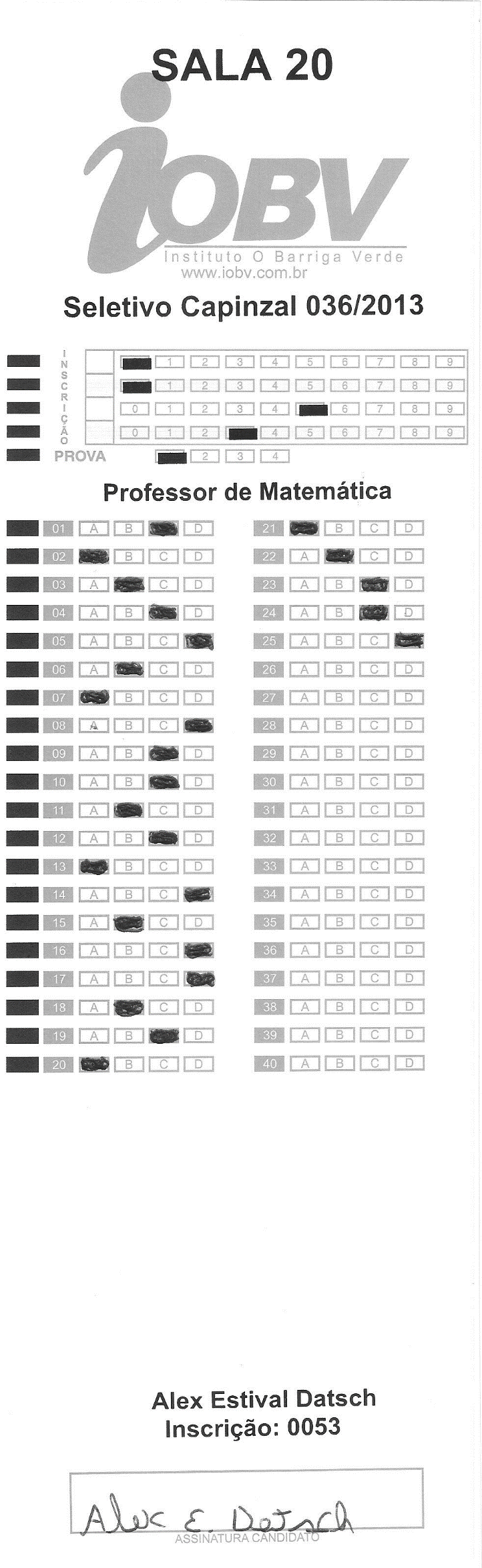 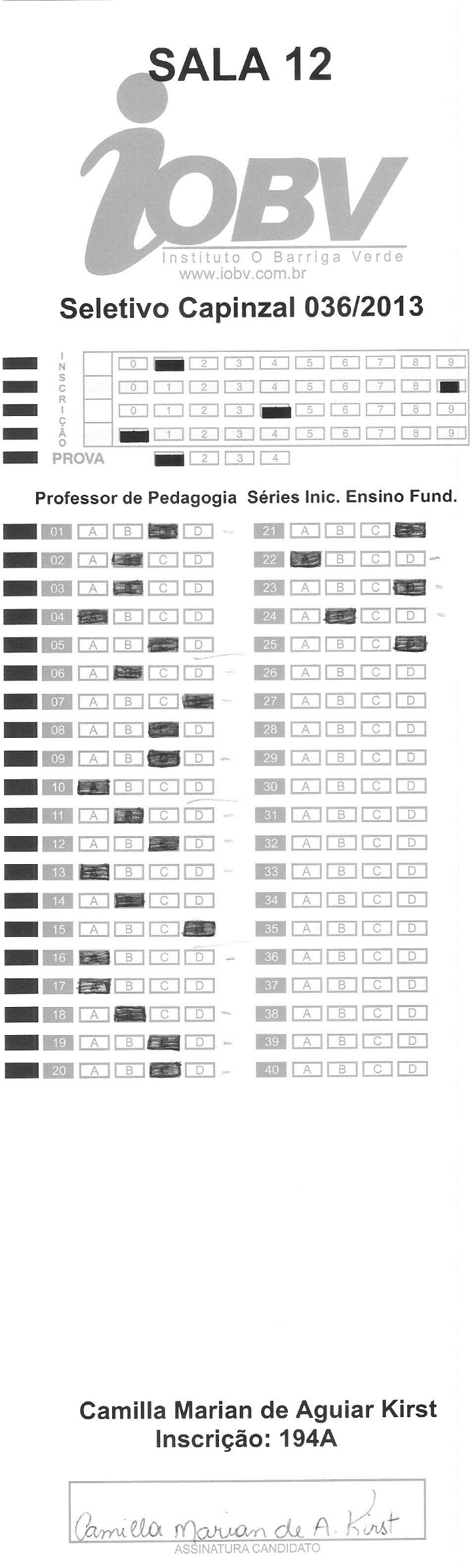 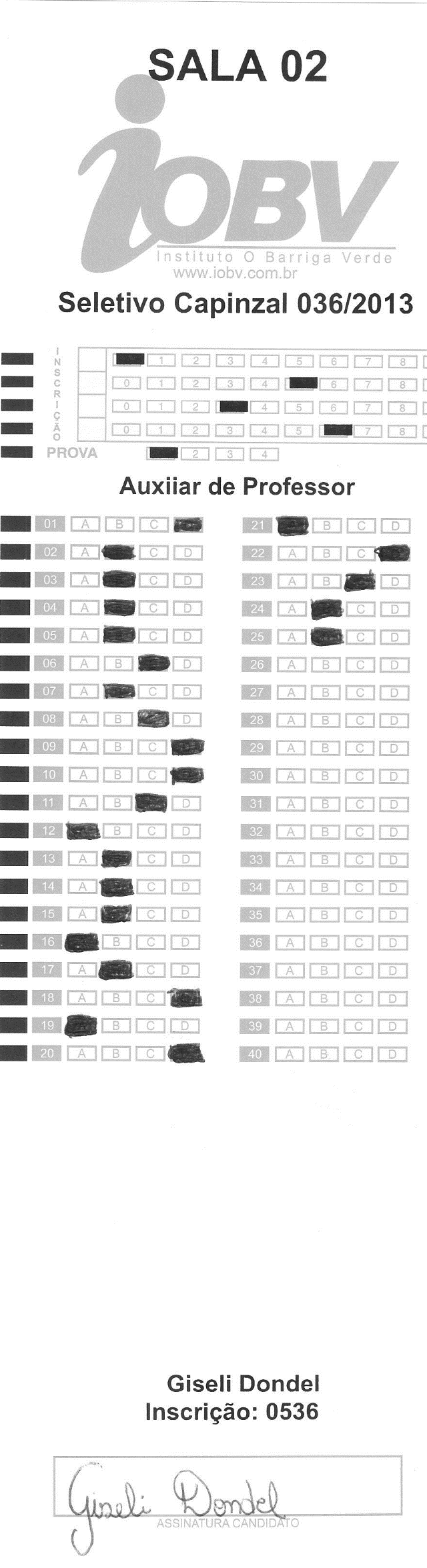 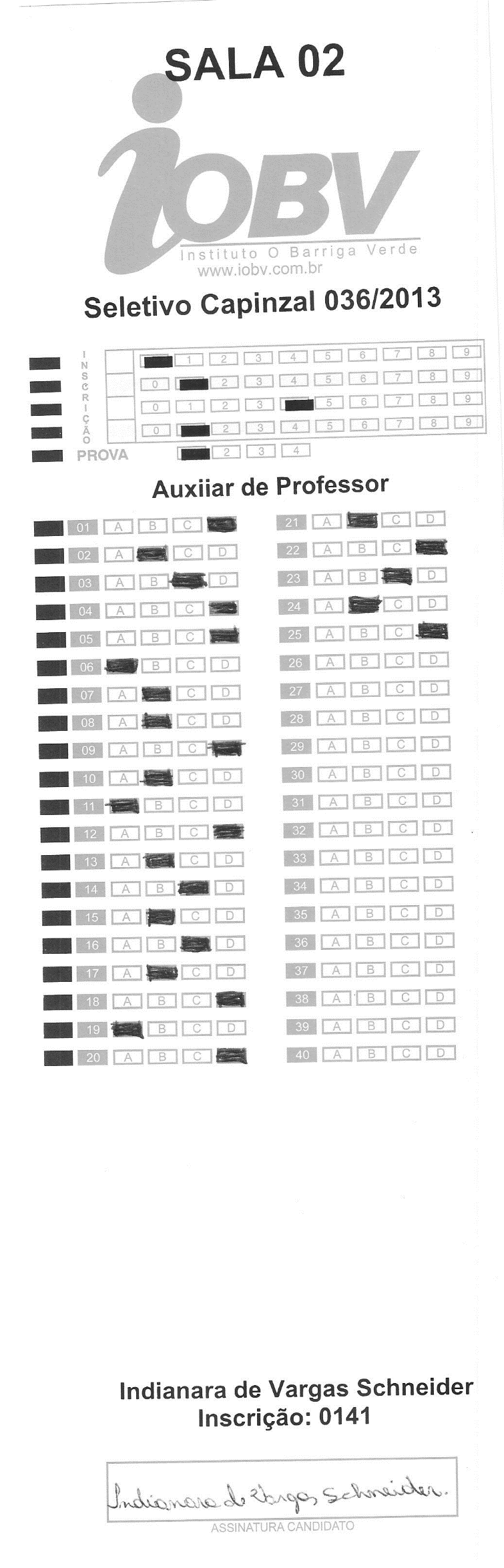 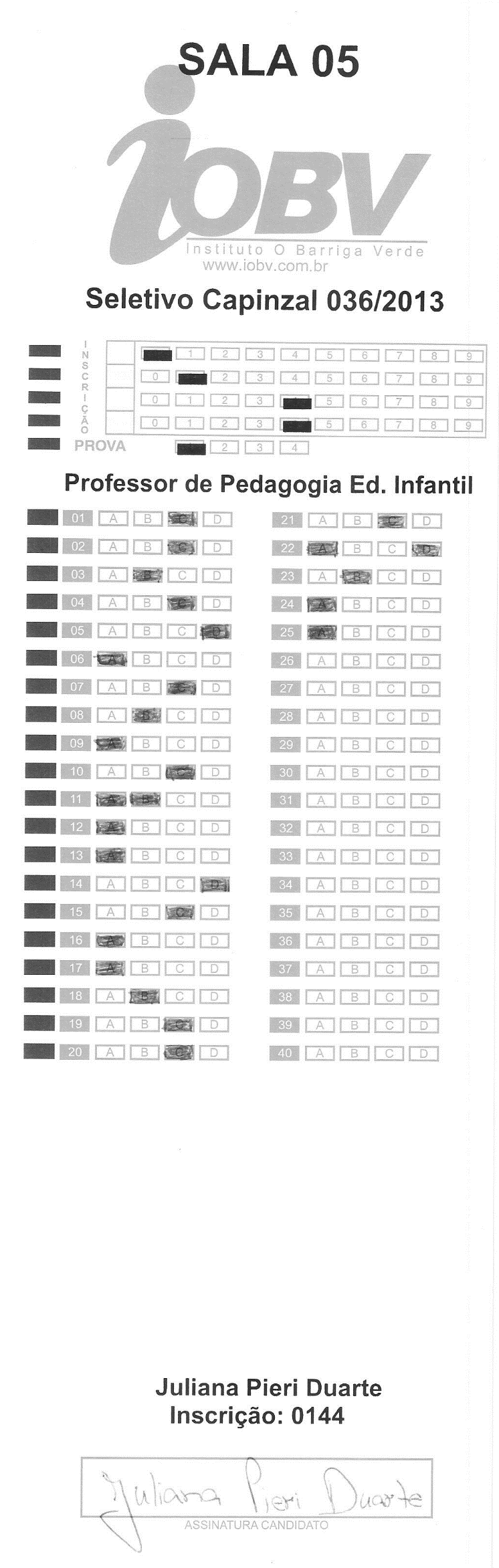 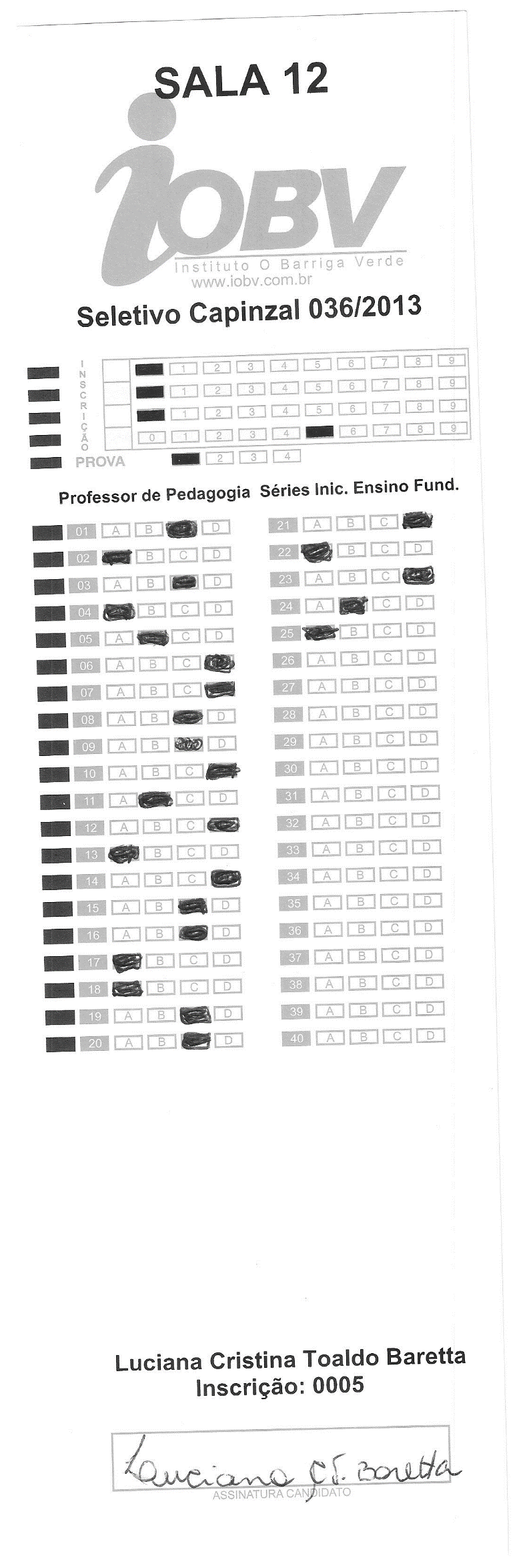 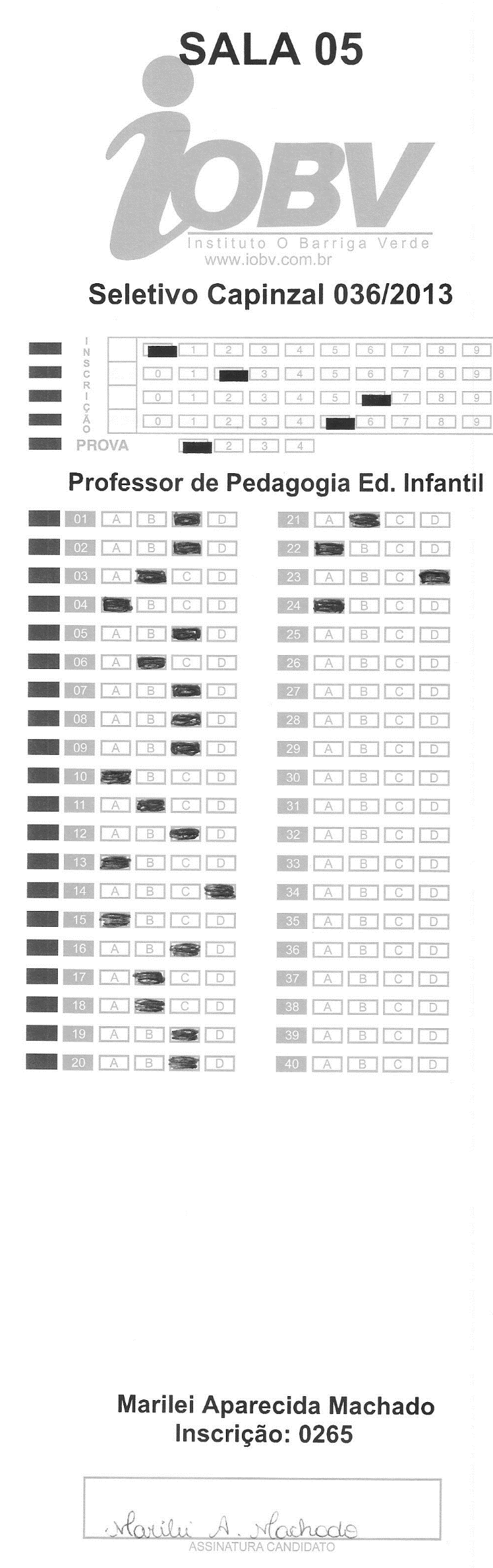 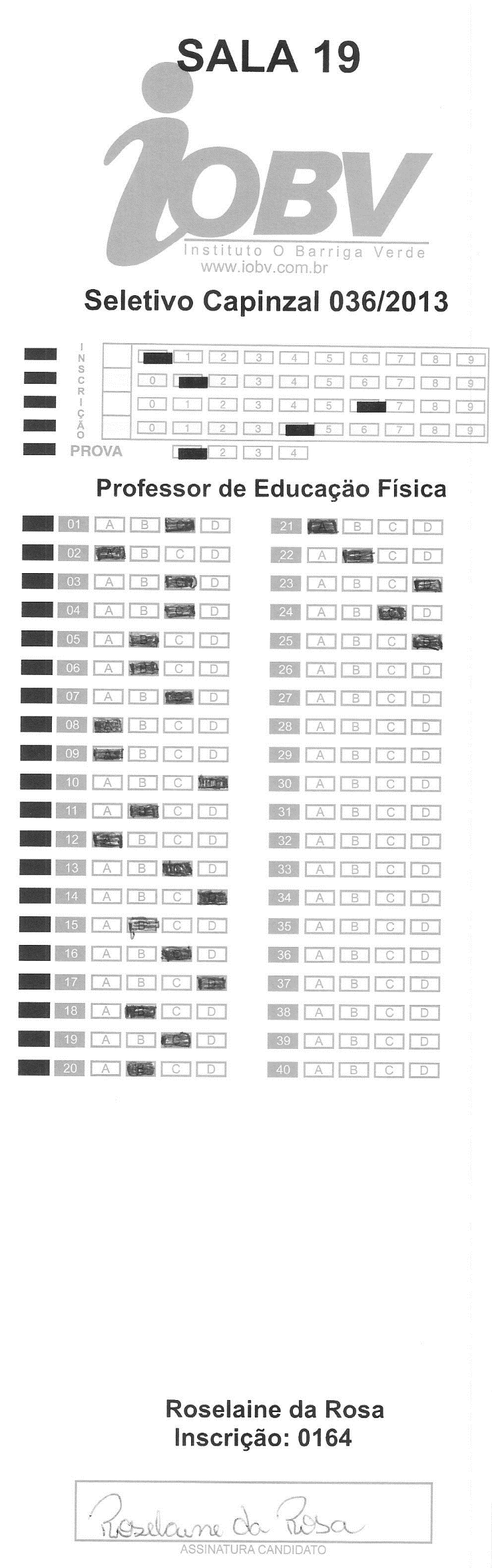 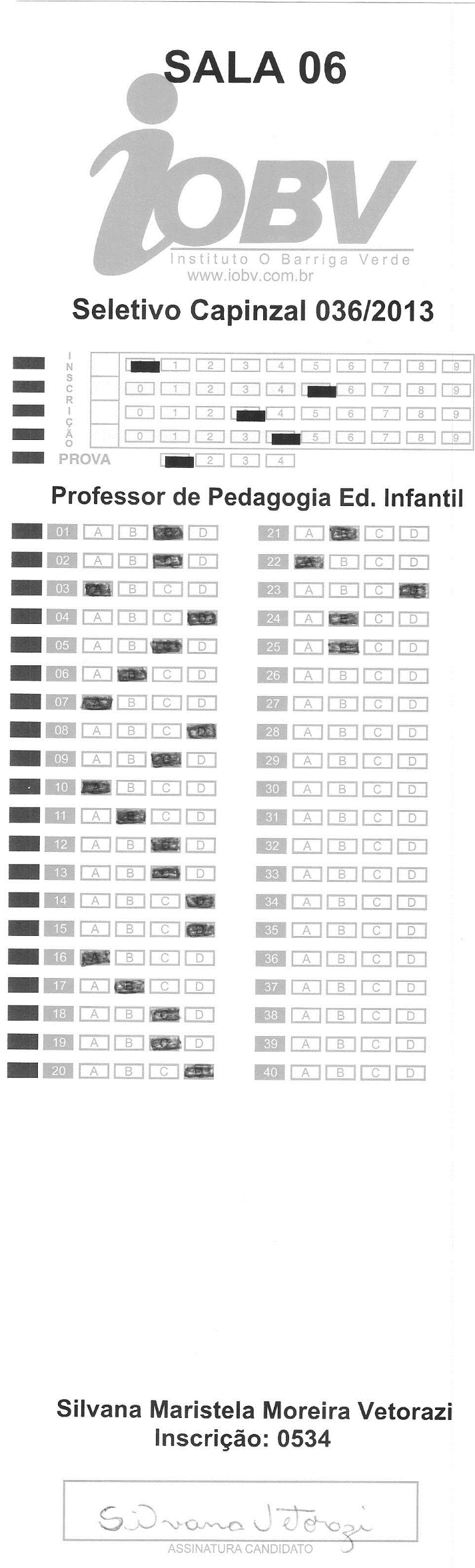 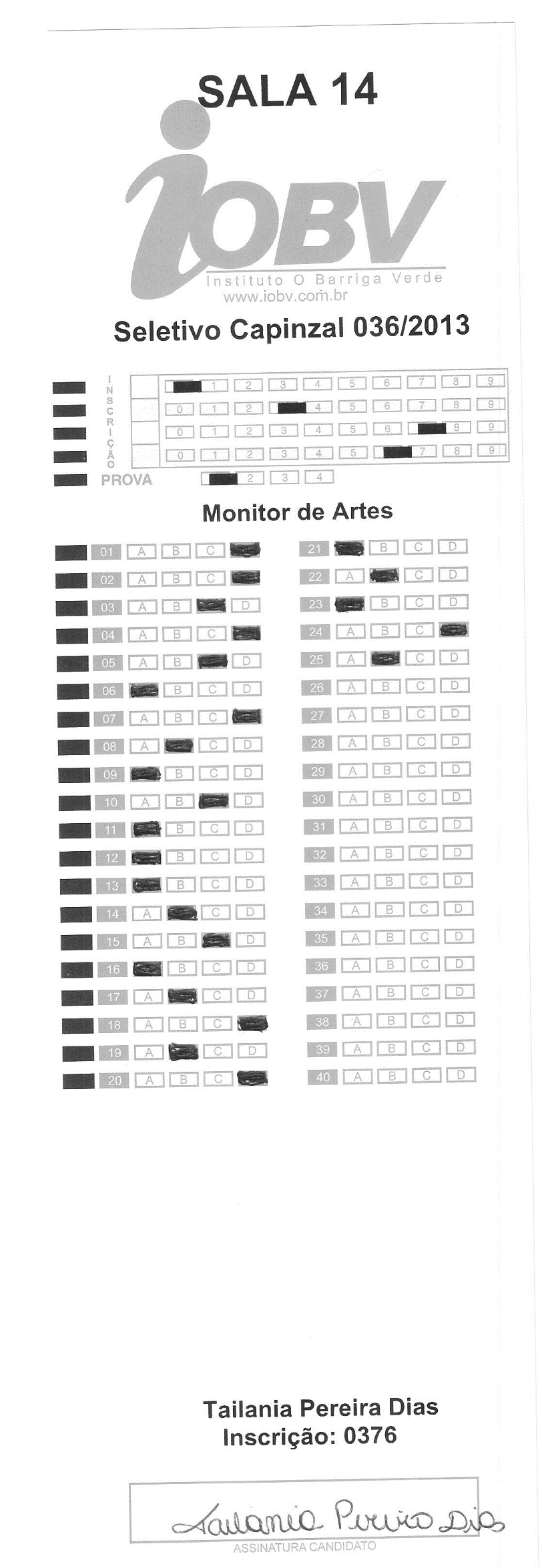 CargoCandidatoSolicitaçãoProfessor Ed. Física073 – Cleyton Luis Geronimo049 – Sinuhe Utan Moscibrocki ColomboRequer revisão da classificação para o cargo de Professor de Educação Física, já que existem informações de que alguns candidatos não teriam concluído integralmente a 4.ª fase e já estão matriculados na 5.ª faseRequer revisão da classificação para o cargo de Professor de Educação Física, já que existem informações de que alguns candidatos não teriam concluído integralmente a 4.ª fase e já estão matriculados na 5.ª faseDecisão:INDEFERIDO: O item 13.1 do edital nº 036/2013, diz que previamente à contratação, mediante convocação, serão exigidos os documentos, dentre outros, o nível de escolaridade exigido para o cargo, mediante apresentação de cópia dos documentos, nos termo da tabela I do Edital.O item 13.2 e 13.3 ainda reiteram que os documentos comprobatórios de atendimento aos requisitos para o cargo serão exigidos apenas dos candidatos classificados e convocados para contratação e que o não cumprimento destes requisitos impede a contratação do candidato classificado.Cumpre-nos esclarecer que cada candidato tem o direito de interpor recurso e questionar apenas sua pontuação e não a dos demais candidatos.O edital prevê ainda que:5.1 Os candidatos habilitados e classificados neste processo seletivo serão contratados em caráter temporário, com prazo máximo até 31 de dezembro de 2014 ou conforme o calendário escolar estabelecido pela Secretaria Municipal da Educação, Cultura e Esportes, conforme a necessidade e existência de vaga, respeitando o que dispõe a Lei nº 2.178, de 23 de dezembro de 1999.E ainda:15.4. O candidato classificado no processo seletivo que não quiser ser contratado ou não entregar os documentos exigidos quando convocado, será reclassificado para o último lugar dos classificados.Portanto serão contratados os habilitados. Àquele que na contratação não comprovar sua habilitação ficará em cadastro de reserva como não-habilitado.INDEFERIDO: O item 13.1 do edital nº 036/2013, diz que previamente à contratação, mediante convocação, serão exigidos os documentos, dentre outros, o nível de escolaridade exigido para o cargo, mediante apresentação de cópia dos documentos, nos termo da tabela I do Edital.O item 13.2 e 13.3 ainda reiteram que os documentos comprobatórios de atendimento aos requisitos para o cargo serão exigidos apenas dos candidatos classificados e convocados para contratação e que o não cumprimento destes requisitos impede a contratação do candidato classificado.Cumpre-nos esclarecer que cada candidato tem o direito de interpor recurso e questionar apenas sua pontuação e não a dos demais candidatos.O edital prevê ainda que:5.1 Os candidatos habilitados e classificados neste processo seletivo serão contratados em caráter temporário, com prazo máximo até 31 de dezembro de 2014 ou conforme o calendário escolar estabelecido pela Secretaria Municipal da Educação, Cultura e Esportes, conforme a necessidade e existência de vaga, respeitando o que dispõe a Lei nº 2.178, de 23 de dezembro de 1999.E ainda:15.4. O candidato classificado no processo seletivo que não quiser ser contratado ou não entregar os documentos exigidos quando convocado, será reclassificado para o último lugar dos classificados.Portanto serão contratados os habilitados. Àquele que na contratação não comprovar sua habilitação ficará em cadastro de reserva como não-habilitado.INDEFERIDO: O item 13.1 do edital nº 036/2013, diz que previamente à contratação, mediante convocação, serão exigidos os documentos, dentre outros, o nível de escolaridade exigido para o cargo, mediante apresentação de cópia dos documentos, nos termo da tabela I do Edital.O item 13.2 e 13.3 ainda reiteram que os documentos comprobatórios de atendimento aos requisitos para o cargo serão exigidos apenas dos candidatos classificados e convocados para contratação e que o não cumprimento destes requisitos impede a contratação do candidato classificado.Cumpre-nos esclarecer que cada candidato tem o direito de interpor recurso e questionar apenas sua pontuação e não a dos demais candidatos.O edital prevê ainda que:5.1 Os candidatos habilitados e classificados neste processo seletivo serão contratados em caráter temporário, com prazo máximo até 31 de dezembro de 2014 ou conforme o calendário escolar estabelecido pela Secretaria Municipal da Educação, Cultura e Esportes, conforme a necessidade e existência de vaga, respeitando o que dispõe a Lei nº 2.178, de 23 de dezembro de 1999.E ainda:15.4. O candidato classificado no processo seletivo que não quiser ser contratado ou não entregar os documentos exigidos quando convocado, será reclassificado para o último lugar dos classificados.Portanto serão contratados os habilitados. Àquele que na contratação não comprovar sua habilitação ficará em cadastro de reserva como não-habilitado.CargoCandidatoSolicitaçãoProfessor de Matemática085 – Luana GazzolaAlega que trouxe a documentação requerida para a contagem dos títulos e não houve a devida pontuaçãoAlega que trouxe a documentação requerida para a contagem dos títulos e não houve a devida pontuaçãoDecisão:INDEFERIDO:A Comissãoencarregada de acompanhar o processo seletivo originado pelo Edital nº 036/2013, verificou que não há nenhum envelope ou documentação anexada à ficha de inscrição da candidata, portanto não há pontuação de títulos.INDEFERIDO:A Comissãoencarregada de acompanhar o processo seletivo originado pelo Edital nº 036/2013, verificou que não há nenhum envelope ou documentação anexada à ficha de inscrição da candidata, portanto não há pontuação de títulos.INDEFERIDO:A Comissãoencarregada de acompanhar o processo seletivo originado pelo Edital nº 036/2013, verificou que não há nenhum envelope ou documentação anexada à ficha de inscrição da candidata, portanto não há pontuação de títulos.CargoCandidatoSolicitaçãoProfessor Séries IniciaisProfessor Ed. FísicaProfessor Ed. Infantil379 –Vanessa Ronsani da Silva Savaris049 – Sinuhe Utan Moscibrocki Colombo549 – Solange Aparecida Machado CalviRequer revisão da classificação no processo seletivo já que anexou os certificados à sua inscrição e não houve contagem de pontosRequer revisão da classificação no processo seletivo já que anexou os certificados à sua inscrição e não houve contagem de pontosDecisão:DEFERIDO: A Comissão encarregada de acompanhar o processo seletivo originado pelo Edital nº 036/2013 verificou que de fato os certificados constam anexados da ficha de inscrição das candidatos, sendo os títulos avaliados e computados na classificação final, não havendo assim, prejuízo aos mesmos. A Classificação final será divulgada com as devidas correções.DEFERIDO: A Comissão encarregada de acompanhar o processo seletivo originado pelo Edital nº 036/2013 verificou que de fato os certificados constam anexados da ficha de inscrição das candidatos, sendo os títulos avaliados e computados na classificação final, não havendo assim, prejuízo aos mesmos. A Classificação final será divulgada com as devidas correções.DEFERIDO: A Comissão encarregada de acompanhar o processo seletivo originado pelo Edital nº 036/2013 verificou que de fato os certificados constam anexados da ficha de inscrição das candidatos, sendo os títulos avaliados e computados na classificação final, não havendo assim, prejuízo aos mesmos. A Classificação final será divulgada com as devidas correções.CargoCandidatoSolicitaçãoProfessor de ArteProfessor Ed. Física019- Marilda Rodrigues0054 – Elisete Sonego039 – EvaniaBanfi da Silveira154 – Daniela Esganzela FicagnaRequer seja revista a classificação pois não houve contagem de sua titulaçãoRequer seja revista a classificação pois não houve contagem de sua titulaçãoDecisão:INDEFERIDO:O item 2,2 do Edital 036/2013 diz o seguinte: “A inscrição neste Processo Seletivo implicará, desde logo, no conhecimento e na aceitação, pelo candidato, das condições estabelecidas neste Edital.” Segue o item 2.18: “No ato da inscrição os candidatos deverão apresentar cópia autenticada da titulação.” O item 9,1 dizia que tal titulação deveria ser entregue no ato da inscrição em envelope lacrado, devendo ser autenticados em cartório. A candidata não apresentou tal titulação no ato da inscrição, sendo assim, não foi aceita a entrega e nem feita a sua contagem em período posterior. A Comissão que acompanha o certame ainda esclarece que o Edital estava afixado no Mural Público da Prefeitura Municipal de Capinzal, que fica ao lado da sala onde estavam sendo realizadas as inscrições, e ainda divulgado nos sites da Prefeitura Municipal de Capinzal (www.capinzal.sc.gov.br). A Diretoria de Recursos Humanos ainda se disponibilizou para tirar dúvidas mas não foi procurada pelos candidatos para esclarecer durante o andamento das inscrições.INDEFERIDO:O item 2,2 do Edital 036/2013 diz o seguinte: “A inscrição neste Processo Seletivo implicará, desde logo, no conhecimento e na aceitação, pelo candidato, das condições estabelecidas neste Edital.” Segue o item 2.18: “No ato da inscrição os candidatos deverão apresentar cópia autenticada da titulação.” O item 9,1 dizia que tal titulação deveria ser entregue no ato da inscrição em envelope lacrado, devendo ser autenticados em cartório. A candidata não apresentou tal titulação no ato da inscrição, sendo assim, não foi aceita a entrega e nem feita a sua contagem em período posterior. A Comissão que acompanha o certame ainda esclarece que o Edital estava afixado no Mural Público da Prefeitura Municipal de Capinzal, que fica ao lado da sala onde estavam sendo realizadas as inscrições, e ainda divulgado nos sites da Prefeitura Municipal de Capinzal (www.capinzal.sc.gov.br). A Diretoria de Recursos Humanos ainda se disponibilizou para tirar dúvidas mas não foi procurada pelos candidatos para esclarecer durante o andamento das inscrições.INDEFERIDO:O item 2,2 do Edital 036/2013 diz o seguinte: “A inscrição neste Processo Seletivo implicará, desde logo, no conhecimento e na aceitação, pelo candidato, das condições estabelecidas neste Edital.” Segue o item 2.18: “No ato da inscrição os candidatos deverão apresentar cópia autenticada da titulação.” O item 9,1 dizia que tal titulação deveria ser entregue no ato da inscrição em envelope lacrado, devendo ser autenticados em cartório. A candidata não apresentou tal titulação no ato da inscrição, sendo assim, não foi aceita a entrega e nem feita a sua contagem em período posterior. A Comissão que acompanha o certame ainda esclarece que o Edital estava afixado no Mural Público da Prefeitura Municipal de Capinzal, que fica ao lado da sala onde estavam sendo realizadas as inscrições, e ainda divulgado nos sites da Prefeitura Municipal de Capinzal (www.capinzal.sc.gov.br). A Diretoria de Recursos Humanos ainda se disponibilizou para tirar dúvidas mas não foi procurada pelos candidatos para esclarecer durante o andamento das inscrições.CargoCandidatoSolicitaçãoProfessor Ed.Infantil241 – Maria Mariline de MattosAlega que sua pontuação não foi contada mesmo deixando seus certificados em envelope lacrado como dizia o Edital 036/2013, em seu item 9,1.Alega que sua pontuação não foi contada mesmo deixando seus certificados em envelope lacrado como dizia o Edital 036/2013, em seu item 9,1.Decisão:DEFERIDO:A Comissão encarregada de acompanhar o processo seletivo originado pelo Edital nº 036/2013 verificou o equívoco, sendo os títulos avaliados e computados na classificação final, não havendo assim, prejuízo a mesma. A Classificação final será divulgada com as devidas correções.DEFERIDO:A Comissão encarregada de acompanhar o processo seletivo originado pelo Edital nº 036/2013 verificou o equívoco, sendo os títulos avaliados e computados na classificação final, não havendo assim, prejuízo a mesma. A Classificação final será divulgada com as devidas correções.DEFERIDO:A Comissão encarregada de acompanhar o processo seletivo originado pelo Edital nº 036/2013 verificou o equívoco, sendo os títulos avaliados e computados na classificação final, não havendo assim, prejuízo a mesma. A Classificação final será divulgada com as devidas correções.CargoCandidatoSolicitaçãoProfessor Séries Iniciais477 – Roselaine HoffmãAlega ter entregue cópia do diploma de graduação em envelope lacrado como dizia o item 9,1 do Edital nº 036 e não houve contagem de sua habilitaçãoAlega ter entregue cópia do diploma de graduação em envelope lacrado como dizia o item 9,1 do Edital nº 036 e não houve contagem de sua habilitaçãoDecisão:INDEFERIDO:A Comissão que acompanha o certame revisou o documento apresentado pela candidata e ele não atende o item 9,3 do Edital nº 036/2013 que diz o seguinte: “Os documentos para avaliação da prova de títulos deverão ser autenticados em cartório, serão aceitos certificado de conclusão ou declaração em papel timbrado da Instituição de Ensino.”A candidata apresentou um Histórico Escolar e não certificado ou declaração atestando sua condição de graduada.INDEFERIDO:A Comissão que acompanha o certame revisou o documento apresentado pela candidata e ele não atende o item 9,3 do Edital nº 036/2013 que diz o seguinte: “Os documentos para avaliação da prova de títulos deverão ser autenticados em cartório, serão aceitos certificado de conclusão ou declaração em papel timbrado da Instituição de Ensino.”A candidata apresentou um Histórico Escolar e não certificado ou declaração atestando sua condição de graduada.INDEFERIDO:A Comissão que acompanha o certame revisou o documento apresentado pela candidata e ele não atende o item 9,3 do Edital nº 036/2013 que diz o seguinte: “Os documentos para avaliação da prova de títulos deverão ser autenticados em cartório, serão aceitos certificado de conclusão ou declaração em papel timbrado da Instituição de Ensino.”A candidata apresentou um Histórico Escolar e não certificado ou declaração atestando sua condição de graduada.CargoCandidatoSolicitaçãoProfessor de HistóriaSilvia Camila RibeiroQuestiona o porquê de não ter sido pontuado seus títulos.Questiona o porquê de não ter sido pontuado seus títulos.Decisão:INDEFERIDO:A candidata não obteve pontuação mínima exigida para ter seus títulos computados, conforme item do edital:10.1. Somente serão considerados aprovados os candidatos que obtiverem nota igual ou superior a 4,0  (quatro) na Prova Objetiva.INDEFERIDO:A candidata não obteve pontuação mínima exigida para ter seus títulos computados, conforme item do edital:10.1. Somente serão considerados aprovados os candidatos que obtiverem nota igual ou superior a 4,0  (quatro) na Prova Objetiva.INDEFERIDO:A candidata não obteve pontuação mínima exigida para ter seus títulos computados, conforme item do edital:10.1. Somente serão considerados aprovados os candidatos que obtiverem nota igual ou superior a 4,0  (quatro) na Prova Objetiva.Candidato/Cargo Solicitação0141 – Indianara de Vargas Schneider Auxiliar de Professor Alega que acertou as questões 01 e 02 de Língua Portuguesa, e que estes acertos não constam do resultado preliminar. Alega que acertou as questões 01 e 02 de Língua Portuguesa, e que estes acertos não constam do resultado preliminar. INDEFERIDO:Á candidata não assiste razão a divulgação está correta de acordo com as marcações realizadas pela candidata em sua folha de respostas, que segue anexo para conferência. Sendo que acertou a questão 01 e errou a questão 02. Totalizando apenas 01 acerto em Língua Portuguesa. O cartão de resposta da candidata consta anexado no final deste edital para sua conferência.INDEFERIDO:Á candidata não assiste razão a divulgação está correta de acordo com as marcações realizadas pela candidata em sua folha de respostas, que segue anexo para conferência. Sendo que acertou a questão 01 e errou a questão 02. Totalizando apenas 01 acerto em Língua Portuguesa. O cartão de resposta da candidata consta anexado no final deste edital para sua conferência.INDEFERIDO:Á candidata não assiste razão a divulgação está correta de acordo com as marcações realizadas pela candidata em sua folha de respostas, que segue anexo para conferência. Sendo que acertou a questão 01 e errou a questão 02. Totalizando apenas 01 acerto em Língua Portuguesa. O cartão de resposta da candidata consta anexado no final deste edital para sua conferência.Candidato/Cargo Solicitação0265– Marilei Aparecida Machado Professor de Educação Infantil Alega que acertou 08 questões de Conhecimentos Específicos, e não 06 conforme divulgado. Alega que acertou 08 questões de Conhecimentos Específicos, e não 06 conforme divulgado. INDEFERIDO:Á candidata não assiste razão a divulgação está correta de acordo com as marcações realizadas pela candidata em sua folha de respostas, que segue anexo para conferência. Sendo que acertou as questões 18,19,20,21,22 e 23 deixando a questão 25 em branco, totalizando 06 acertos em Conhecimentos Específicos. O cartão de resposta da candidata consta anexado no final deste edital para sua conferência.INDEFERIDO:Á candidata não assiste razão a divulgação está correta de acordo com as marcações realizadas pela candidata em sua folha de respostas, que segue anexo para conferência. Sendo que acertou as questões 18,19,20,21,22 e 23 deixando a questão 25 em branco, totalizando 06 acertos em Conhecimentos Específicos. O cartão de resposta da candidata consta anexado no final deste edital para sua conferência.INDEFERIDO:Á candidata não assiste razão a divulgação está correta de acordo com as marcações realizadas pela candidata em sua folha de respostas, que segue anexo para conferência. Sendo que acertou as questões 18,19,20,21,22 e 23 deixando a questão 25 em branco, totalizando 06 acertos em Conhecimentos Específicos. O cartão de resposta da candidata consta anexado no final deste edital para sua conferência.Candidato/Cargo Solicitação0534- Silvana Maristela Moreira VetoraziProfessor de Educação Infantil Alega que teve 04 acertos em matemática, 03 acertos em Conhecimentos Gerais e 06 acertos de Conhecimentos Específicos, diferente do que consta divulgado. Alega que teve 04 acertos em matemática, 03 acertos em Conhecimentos Gerais e 06 acertos de Conhecimentos Específicos, diferente do que consta divulgado. DEFERIDO:Á candidata  assiste razão, sua pontuação deve ser alterada. Tal incorreção deu-se pelo fato das inscrições serem presenciais, e que dois candidatos tinham o mesmo número de inscrição. O sistema de correção e leitura óptica do IOBV, identifica o candidato pelo número de inscrição e não detectou duas inscrições com o mesmo número, jogando a pontuação de um dos candidatos para os dois. Tanto a candidata Silvana quanto a candidata Patrícia Massarolo receberam o mesmo número de inscrição, o que causou conflito no momento da correção óptica. Em análise à folha de respostas da candidata Silvana, constatou-se que esta teve os seguintes acertos: 02 em Língua Portuguesa; 04 em Matemática; 03 de Conhecimentos Gerais e 06 Conhecimentos Específicos. Totalizando 15 acertos com nota final: 6,00. Segue anexo sua folha de respostas para conferência. A classificação final da candidata  será corrigida e  alterada.DEFERIDO:Á candidata  assiste razão, sua pontuação deve ser alterada. Tal incorreção deu-se pelo fato das inscrições serem presenciais, e que dois candidatos tinham o mesmo número de inscrição. O sistema de correção e leitura óptica do IOBV, identifica o candidato pelo número de inscrição e não detectou duas inscrições com o mesmo número, jogando a pontuação de um dos candidatos para os dois. Tanto a candidata Silvana quanto a candidata Patrícia Massarolo receberam o mesmo número de inscrição, o que causou conflito no momento da correção óptica. Em análise à folha de respostas da candidata Silvana, constatou-se que esta teve os seguintes acertos: 02 em Língua Portuguesa; 04 em Matemática; 03 de Conhecimentos Gerais e 06 Conhecimentos Específicos. Totalizando 15 acertos com nota final: 6,00. Segue anexo sua folha de respostas para conferência. A classificação final da candidata  será corrigida e  alterada.DEFERIDO:Á candidata  assiste razão, sua pontuação deve ser alterada. Tal incorreção deu-se pelo fato das inscrições serem presenciais, e que dois candidatos tinham o mesmo número de inscrição. O sistema de correção e leitura óptica do IOBV, identifica o candidato pelo número de inscrição e não detectou duas inscrições com o mesmo número, jogando a pontuação de um dos candidatos para os dois. Tanto a candidata Silvana quanto a candidata Patrícia Massarolo receberam o mesmo número de inscrição, o que causou conflito no momento da correção óptica. Em análise à folha de respostas da candidata Silvana, constatou-se que esta teve os seguintes acertos: 02 em Língua Portuguesa; 04 em Matemática; 03 de Conhecimentos Gerais e 06 Conhecimentos Específicos. Totalizando 15 acertos com nota final: 6,00. Segue anexo sua folha de respostas para conferência. A classificação final da candidata  será corrigida e  alterada.Candidato/Cargo Solicitação0144- Juliana Pieri DuarteProfessor de Educação Infantil Alega que teve 08 acertos em Conhecimentos Específicos, e não 05 conforme consta divulgado. Alega que teve 08 acertos em Conhecimentos Específicos, e não 05 conforme consta divulgado. INDEFERIDO:Á candidata não assiste razão, em análise à sua folha de respostas, constatou-se que esta teve os seguintes acertos em Conhecimentos Específicos: Questões 16, 18, 19,20 e 25, sendo que anulou a questão 22 assinalando mais de uma alternativa. Segue anexo sua folha de respostas para conferência. INDEFERIDO:Á candidata não assiste razão, em análise à sua folha de respostas, constatou-se que esta teve os seguintes acertos em Conhecimentos Específicos: Questões 16, 18, 19,20 e 25, sendo que anulou a questão 22 assinalando mais de uma alternativa. Segue anexo sua folha de respostas para conferência. INDEFERIDO:Á candidata não assiste razão, em análise à sua folha de respostas, constatou-se que esta teve os seguintes acertos em Conhecimentos Específicos: Questões 16, 18, 19,20 e 25, sendo que anulou a questão 22 assinalando mais de uma alternativa. Segue anexo sua folha de respostas para conferência. Candidato/Cargo Solicitação0164- Roselaine da Rosa Professor de Educação Física Alega que teve 04 acertos em Conhecimentos Gerais, e não 03 conforme consta divulgado. Alega que teve 04 acertos em Conhecimentos Gerais, e não 03 conforme consta divulgado. INDEFERIDO:Á candidata não assiste razão, em análise à sua folha de respostas, constatou-se que esta teve os seguintes acertos em Conhecimentos Gerais: Questões 11,14 e 15, totalizando 03 acertos conforme divulgação. Segue anexo sua folha de respostas para conferência. INDEFERIDO:Á candidata não assiste razão, em análise à sua folha de respostas, constatou-se que esta teve os seguintes acertos em Conhecimentos Gerais: Questões 11,14 e 15, totalizando 03 acertos conforme divulgação. Segue anexo sua folha de respostas para conferência. INDEFERIDO:Á candidata não assiste razão, em análise à sua folha de respostas, constatou-se que esta teve os seguintes acertos em Conhecimentos Gerais: Questões 11,14 e 15, totalizando 03 acertos conforme divulgação. Segue anexo sua folha de respostas para conferência. Candidato/Cargo Solicitação0194 A- Camilla Marian de Aguiar KirstProfessor Séries Iniciais Alega que a somatória das notas está incorreta. Alega que a somatória das notas está incorreta. DEFERIDO:Á candidata assiste razão, sua pontuação deve ser alterada. Tal incorreção deu-se pelo fato das inscrições serem presenciais, e que dois candidatos tinham o mesmo número de inscrição. O sistema de correção e leitura optica do IOBV, identifica o candidato pelo número de inscrição e não detectou duas inscrições com o mesmo número, jogando a pontuação de um dos candidatos para os dois. Em análise à folha de respostas da candidata, constatou-se que esta teve os seguintes acertos: 01 de língua portuguesa, 03 de matemática, 03 de conhecimentos gerais e 07 de conhecimentos específicos, totalizando 14 acertos e nota 5,95.  Altere-se a classificação da candidata. Segue anexo sua folha de respostas para conferência. A classificação final da candidata  será corrigida e  alterada. DEFERIDO:Á candidata assiste razão, sua pontuação deve ser alterada. Tal incorreção deu-se pelo fato das inscrições serem presenciais, e que dois candidatos tinham o mesmo número de inscrição. O sistema de correção e leitura optica do IOBV, identifica o candidato pelo número de inscrição e não detectou duas inscrições com o mesmo número, jogando a pontuação de um dos candidatos para os dois. Em análise à folha de respostas da candidata, constatou-se que esta teve os seguintes acertos: 01 de língua portuguesa, 03 de matemática, 03 de conhecimentos gerais e 07 de conhecimentos específicos, totalizando 14 acertos e nota 5,95.  Altere-se a classificação da candidata. Segue anexo sua folha de respostas para conferência. A classificação final da candidata  será corrigida e  alterada. DEFERIDO:Á candidata assiste razão, sua pontuação deve ser alterada. Tal incorreção deu-se pelo fato das inscrições serem presenciais, e que dois candidatos tinham o mesmo número de inscrição. O sistema de correção e leitura optica do IOBV, identifica o candidato pelo número de inscrição e não detectou duas inscrições com o mesmo número, jogando a pontuação de um dos candidatos para os dois. Em análise à folha de respostas da candidata, constatou-se que esta teve os seguintes acertos: 01 de língua portuguesa, 03 de matemática, 03 de conhecimentos gerais e 07 de conhecimentos específicos, totalizando 14 acertos e nota 5,95.  Altere-se a classificação da candidata. Segue anexo sua folha de respostas para conferência. A classificação final da candidata  será corrigida e  alterada. Candidato/Cargo Solicitação0053-  Alex Estival DatschProfessor de  MatemáticaSolicita revisão de sua pontuação sob a alegação de que entre as questões 6 à 15 há uma questão que consta como errada mas está correta Solicita revisão de sua pontuação sob a alegação de que entre as questões 6 à 15 há uma questão que consta como errada mas está correta INDEFERIDO:Ao candidato não assiste razão, em análise à sua folha de respostas, constatou-se que esta teve os acertos conforme divulgação. Segue anexo sua folha de respostas para conferência.INDEFERIDO:Ao candidato não assiste razão, em análise à sua folha de respostas, constatou-se que esta teve os acertos conforme divulgação. Segue anexo sua folha de respostas para conferência.INDEFERIDO:Ao candidato não assiste razão, em análise à sua folha de respostas, constatou-se que esta teve os acertos conforme divulgação. Segue anexo sua folha de respostas para conferência.Candidato/Cargo Solicitação0005-  Luciana Cristina ToaldoBarettaProfessor Séries IniciaisAlega que teve 07 acertos em Conhecimentos Específicos e não 06 conforme divulgado. Alega que teve 07 acertos em Conhecimentos Específicos e não 06 conforme divulgado. INDEFERIDO:à candidata  não assiste razão, em análise à sua folha de respostas, constatou-se que esta teve os acertos conforme divulgação.Segue anexo sua folha de respostas para conferência.INDEFERIDO:à candidata  não assiste razão, em análise à sua folha de respostas, constatou-se que esta teve os acertos conforme divulgação.Segue anexo sua folha de respostas para conferência.INDEFERIDO:à candidata  não assiste razão, em análise à sua folha de respostas, constatou-se que esta teve os acertos conforme divulgação.Segue anexo sua folha de respostas para conferência.Candidato/Cargo Solicitação0536-  GiseliDondelAuxiliar de Professor Alega que teve 16 acertos no total e não 12 conforme consta divulgado. Alega que teve 16 acertos no total e não 12 conforme consta divulgado. DEFERIDO:Á candidata assiste razão, sua pontuação deve ser alterada. Tal incorreção deu-se pelo fato das inscrições serem presenciais, e que dois candidatos tinham o mesmo número de inscrição. O sistema de correção e leitura optica do IOBV, identifica o candidato pelo número de inscrição e não detectou duas inscrições com o mesmo número, jogando a pontuação de um dos candidatos para os dois. Em análise à folha de respostas da candidata, constatou-se que esta teve os seguintes acertos:02 de Língua Portuguesa; 03 de Matemática; 02 de Conhecimentos Gerais e 09 de Conhecimentos Específicos. Totalizando 16 acertos e nota final 7,05 sua classificação Segue anexo sua folha de respostas para conferência. A classificação final da candidata será corrigida e alterada.DEFERIDO:Á candidata assiste razão, sua pontuação deve ser alterada. Tal incorreção deu-se pelo fato das inscrições serem presenciais, e que dois candidatos tinham o mesmo número de inscrição. O sistema de correção e leitura optica do IOBV, identifica o candidato pelo número de inscrição e não detectou duas inscrições com o mesmo número, jogando a pontuação de um dos candidatos para os dois. Em análise à folha de respostas da candidata, constatou-se que esta teve os seguintes acertos:02 de Língua Portuguesa; 03 de Matemática; 02 de Conhecimentos Gerais e 09 de Conhecimentos Específicos. Totalizando 16 acertos e nota final 7,05 sua classificação Segue anexo sua folha de respostas para conferência. A classificação final da candidata será corrigida e alterada.DEFERIDO:Á candidata assiste razão, sua pontuação deve ser alterada. Tal incorreção deu-se pelo fato das inscrições serem presenciais, e que dois candidatos tinham o mesmo número de inscrição. O sistema de correção e leitura optica do IOBV, identifica o candidato pelo número de inscrição e não detectou duas inscrições com o mesmo número, jogando a pontuação de um dos candidatos para os dois. Em análise à folha de respostas da candidata, constatou-se que esta teve os seguintes acertos:02 de Língua Portuguesa; 03 de Matemática; 02 de Conhecimentos Gerais e 09 de Conhecimentos Específicos. Totalizando 16 acertos e nota final 7,05 sua classificação Segue anexo sua folha de respostas para conferência. A classificação final da candidata será corrigida e alterada.Candidato/Cargo Solicitação0376 – Tailania Pereira Dias Monitor de ArtesAlega que sua nota final deveria ser 4,20 e não 3,65 conforme consta divulgado e que não foi considerada a questão 24 que foi anulada. Alega que sua nota final deveria ser 4,20 e não 3,65 conforme consta divulgado e que não foi considerada a questão 24 que foi anulada. DEFERIDO:Á candidata assiste razão, em análise à sua folha de respostas, constatou-se não lhe foi atribuída a pontuação referente a questão anulada. Segue anexo sua folha de respostas para conferência. A classificação final da candidata será corrigida alterando-se sua pontuação para 4,20. DEFERIDO:Á candidata assiste razão, em análise à sua folha de respostas, constatou-se não lhe foi atribuída a pontuação referente a questão anulada. Segue anexo sua folha de respostas para conferência. A classificação final da candidata será corrigida alterando-se sua pontuação para 4,20. DEFERIDO:Á candidata assiste razão, em análise à sua folha de respostas, constatou-se não lhe foi atribuída a pontuação referente a questão anulada. Segue anexo sua folha de respostas para conferência. A classificação final da candidata será corrigida alterando-se sua pontuação para 4,20. 